W ringu - gratka dla miłośników boksuLubisz boks i chętnie oglądasz walki w telewizji? Specjalnie dla Ciebie przygotowaliśmy program "<strong>w Ringu</strong>", który od 2019 roku nadajemy za pośrednictwem platformy Youtube. Sprawdź czym się wyróżnia oraz co warto wiedzieć na jego temat.Nadawany na kanale Youtube program przyciąga swoją ciekawą formułą. Prowadzący w każdym odcinku zajmują się bieżącymi tematami związanymi z boksem, zarówno polskim jak i światowym. Na jego łamach komentowane są różne gale bokserskie, werdykty sędziów, a także analizuje się zbliżające się pojedynki.Ciekawa formuła, która z pewnością Cię zainteresujeFormuła "W Ringu" jest unikatowa, dzięki czemu z każdym odcinkiem wzrasta liczba osób śledzących nasz program. Z programu tego dowiesz się między innymi tego, jak wyglądają rozmaite relacje promotorskie w boksie. Warto wspomnieć, że w każdym odcinku spotkać można interesującą obsadę. Charyzmatyczny prowadzący zapewnia profesjonalne podejście do każdego tematu i ciekawą dyskusję.W Ringu - program dedykowany dla fanów boksuWarto dodać, że program "W Ringu" porusza tematy walk bokserskich, zarówno odbytych, jak i tych które dopiero będą miały miejsce. Na kanale Etoto znaleźć można także liczne programy emitowane "na żywo przed wydarzeniami bokserskimi. Taka formuła miała miejsce między innymi przed pojedynkiem Sulęcki - Andrade.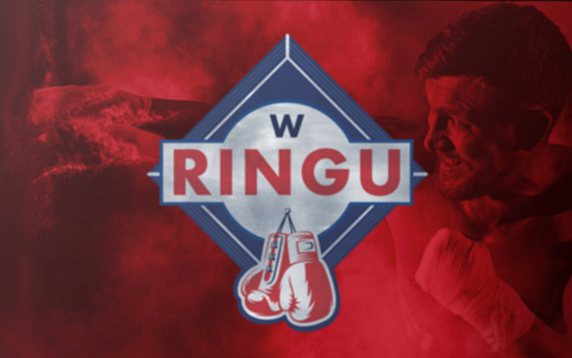 